SRINIVAS UNIVERSITYMangalore-575001, KarnatakaAtomic Research CentreResearch on Cyberbully Perpetrator & Victimization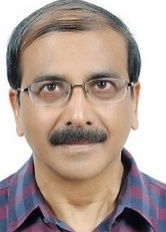 Dr. Talwar Prashanth YadavResearch ProfessorFaculty of Social Sciences & HumanityPURPOSE OF ARC: Universities are challenged by the influx of technology in all aspects of our lives, particularly as many workplaces are demanding new forms of information production and communication. Education is feeling the pressure to offer learning opportunities using technology as well as provide more flexible modes of learning such as online learning. While the internet and social media can be a great way to learn new information, they can also open the doors to cyberbullying.Cyberbullying is a relatively new phenomenon. Cyberbullying is sending or posting harmful or forbidding text or metaphors using the internet or other digital communication devices. When people experience harassment, humiliation, embarrassment, intimidation, and/or are threaten via information and communication technologies by another person they are said to be victimized. The negative effects inherent in cyberbullying are not slight or trivial and have the potential to inflict serious psychological, emotional, or social harm. It is even possible that the damage resulted from cyberbullying is greater than bullying because there is no easy escape for the cyber victims and harmful materials can be easily preserved as well as quickly and widely spread. Most researchers have indicated that lower levels of self‑esteem and loneliness were associated with both cyberbullying perpetration and cyber‑victimization. This study, therefore, aims to explore the social context of cyberbullying through the examination of students’ perceptions.OBJECTIVETo study the sociodemographic variables.To find the level of self-esteem among perpetrator of cyberbullying To evaluate the predictive capacity of loneliness, with reference to being a perpetrator of cyberbullying or victim.METHODOLOGYConvenience sampling technique was employed in this cross‑sectional study to investigate the contributing factors of cyberbullying behaviour among undergraduate university students. Data will be gathered through self‑report questionnaires, and included the sociodemographic characteristics, Cyber Victim and Bullying Scale, UCLA Loneliness Scale Version 3, and 10‑item Rosenberg’s Self‑Esteem Scale. EXPECTED OUTCOMEThe ultimate merit of any educational research is its implication in educational practice. Teachers need to understand the significant implication of cyberbullying/ victimization as well as to learn how to identify and handle such incidents. Teachers also need to provide better supervision when technology is used in classrooms for learning. Parents and educators are all key stakeholders to combat cyberbullying.Team MembersSridevi GanjiHarisoorya     WORKING PAPERSPotential Sociodemographic Predictors of Cyberbullying Behavior among University Students.PUBLICATION1. Talwar, P., Rethinasamy, S., Abd Ghani, K., Tan, K. W., & Mat Yusoff, N. F. (2022). Sociodemographic Determinants of Acculturation Stress Among International University Students. EDUCATUM Journal of Social Sciences, 8(1), 23-30. https://ejournal.upsi.edu.my/index.php/EJOSS/article/view/56732. Talwar P, Pai, K. (2021). Analysis Of Mediating Effect Of Depression On The Association Between Self-Esteem And Eating Attitude: A Study Among Female Students. Malaysian Journal of Psychiatry. Vol 30, No 2. https://www.mjpsychiatry.org/index.php/mjp/article/view/6013.Talwar P, Matheiken S, Cheng JLA, Sabil S (2019). Reliability and Factor Structure of the Westside Test Anxiety Scale among University Students. Online Journal of Health and Allied Sciences. Vol 18 (3). Online.4.Talwar P, Mohamad FS, Mustaffa MS, Othman MK, Bee OY, Hian CC. (2019). Internet Addiction Among University Students: Psychometric Properties of Three Factor Model Internet Addiction Test. Online Journal of Health and Allied Sciences. Vol 18 (1). Online.5.Wen Xin, Talwar P, Tan Kock Wah, Nur Fatihah Mat Yusoff, Oon Yin Bee, Kartini Abdul Ghani. (2019). Occupational Stress Among Primary School Teachers: A Study in Jilin Province. Journal of Cognitive Sciences and Human Development. 5(1). Online.6.Talwar P, Surena Sabil, Mustaffa Mohamed Sharif, Mohd Kamal Othman & Chai Chiun Hian. (2018). Reconnoitring the Influence of Socio-demographic Factors on Internet Addiction.  Online Journal of Health and Allied Sciences. 17 (1). Online.7.Mohd Kamal Othman , Khairul Izham Idris, Shaziti Aman, and Prashanth Talwar. (2018). An Empirical Study of Visitors’ Experience at Kuching Orchid Garden with Mobile Guide Application. Advances in Human-Computer Interaction. Article ID 5740520. ONLINE.8. Mustaffa M., Madihie A., Talwar P., Aqee K. (2018). Counsellors Practices of Ethnic and Religious Factors in Secondary School Advanced Science Letters.  Vol 24 (5). Online.9.Uthyasuriyan A, Talwar P, Oon Y B, Rusli Ahmad. The Relationship Between Employee Satisfaction and Loyalty: A Cross- Sectional Study in Oil and Natural Gas Industry. (2017). Journal of Cognitive Sciences & Human Development. Vol 2 (2). Online.10.Talwar P, Mohammed Kamal Othman, Kartini Abdul Ghan, Tan Kock Wah, Shaziti Aman, & Nur Fatihah Mat Yusoff. (2017). The Role of Social Support in Mediating Stress and Depression. Online Journal of Health and Allied Sciences. Vol.16(1). Online.11.Talwar P, Othman Mohd Kamal, Othman Abg Ekhsan Abg, Mohamed Sharif, Mughal Yasir Hayat. (2017). Socio-demographic Determinants and Prevalence of Depression, Anxiety, and Stress among Malaysian University Students. Journal of the Indian Academy of Applied Psychology. Vol. 43(2). Online.12.Talwar, P. (2016). The Moderating Effect of Perceived Social Support on Stress and Depression among University Students. Online Journal of Health and Allied Sciences. Vol.15(3). Online.13.Talwar P, Tan Kock Wah, Kartini Abd Ghani, Nur Fatihah Mat Yusoff. (2016). The Goodness-Of-Fit of Dass-21models Among University Students. Malaysian Journal of Public Health Medicine. Vol. 16 (3): 219-226.14.Li Sa Lau, Talwar Sharen Ahmad Zaidi Adruce, & Yin Bee Oon. (2016). Perceived Work Environment and the Occurrence of Accidents: A Study Based on Kuching Area of Sarawak. Journal of Cognitive Sciences & Human Development. Vol (1). Online.15.Talwar,P., & Mohd Fadzil, A.R. (2015). Assessment of HIV knowledge among university students using the HIV-KQ-18 scale. A cross-sectional study: South East Asia Journal of Public Health, 5(1), 33-38.16.Talwar,P., & Mohd Fadzil, A.R. (2015). Factor Structure of General Health Questionnaire And Assessment. A Cross-Sectional Study Among University Students In Malaysia: ASEAN Journal of Psychiatry, 16 (2), 232-240.17.Talwar,P., & Mohd Fadzil, A.R. (2014). Cross-sectional study of General Health Questionnaire among a University Students in Malaysia. A Reliability Study: Malaysian Journal of Psychiatry, 23(2), 31-39.18.Talwar,P., Kumaraswamy,N & Mohd Fadzil, A.R. (2013). Perceived Social Support, Stress and Gender Differences among University Students. A Cross Sectional Study: Malaysian Journal of Psychiatry, 22(2), 42-49.19.Talwar,P., & Mohd Fadzil, A.R. (2013). Perceived Social Support among University Students in Malaysia. A Reliability Study: Malaysian Journal of Psychiatry, 22(1), 31-38.20.Talwar,P. (2012). Self-Esteem and Anorectic Eating Concerns among Female University Students in Malaysia: Malaysian Journal of Psychiatry, 21(1), 86- 93.21.Talwar,P. (2011). Factorial Analysis of the Eating Attitude Test (EAT-40) among a group of Malaysian University Students: Malaysian Journal of Psychiatry, 20(2), 58-67.22.Talwar,P., & Matheiken, S.T. (2010). Caregivers in Schizophrenia. A cross cultural perspective: Indian Journal of Psychological Medicine, 32 (1), 29-33.23.Talwar,P. (2009). Malaysian students’ Knowledge and Attitude towards HIV: A Factor Analysis. Journal of Professional Social Work, 5, 21-26.24.Talwar,P. (2009). Attitude Towards Mental Illness. A Sarawak Study: University of Malaysia Sarawak. (FSS Working Paper Series) 29.25.ST Matheiken, & Talwar, P. (2008). A comparative study on the burden of caregivers of cancer & schizophrenia patients. Indian Journal Of Medical Research, 127 (6), 672-682.26.Talwar,P. (2006). Wellbeing of first year and second year medical students in a private Indian Medical College: Indian Journal of Psychological Medicine. 28 (2), 35-38.27.Talwar,P. (2006). Alcohol Dependence Questionnaire – A reliability study: Indian Journal of Psychological Medicine, 28 (1), 47-51.28.Talwar,P. (2005). Burden of care in Schizophrenia: Journal of Professional Social Work, 3, 15-19.Talwar,P. (2004). Emotional Quotient Scale: A Reliability Study: Indian Journal of Psychological Medicine, 25(2), 93-95.29.Talwar,P & Bhat, VK. (2004). Emotional Quotient of College Students: Journal of Professional Social Work. No 2, 21-23.30.Talwar,P. (2000). Quality of life among the prison inmates: A study: International Journal of Forensic Medicine and Toxicology, 17(1), 19-22.31.Talwar,P. (1998). The family and peer group influences in aggression: Indian Journal of Psychiatry, 40(4), 346 - 349.32.Talwar,P. (1998). Counseling Tough Guys: Feasibility of Intervention through Group Games. Monograph. Mumbai: Tata Institute of Social Sciences.33.Talwar,P. (1996). Self Esteem and Aggression in an Institution: A Study. Perspectives in Social Work. Vol. XI (3), 38-42.34.Talwar,P. (1995). A Study of Familial and Non Familial Influences in Aggression among Adolescents: The Indian Journal of Social Work. LVI (4), 470-475.